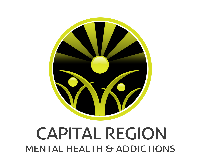 Capital Region Mental Health & AddictionsVolunteer ApplicationVolunteer ApplicationVolunteer ApplicationVolunteer ApplicationVolunteer ApplicationVolunteer ApplicationContact InformationContact InformationContact InformationContact InformationContact InformationContact InformationNameNameNamePhonePhonePhoneAddressAddressAddressAddressAddressAddressEmailEmailEmailEmailEmailEmailVolunteer InformationVolunteer InformationVolunteer InformationVolunteer InformationVolunteer InformationVolunteer InformationPrevious Volunteer ExperiencesPrevious Volunteer ExperiencesPrevious Volunteer ExperiencesPrevious Volunteer ExperiencesPrevious Volunteer ExperiencesPrevious Volunteer ExperiencesWhat is your level of comfort with mental illness? Do you have any experience in working with adults with a mental illness? If so, please explain.What is your level of comfort with mental illness? Do you have any experience in working with adults with a mental illness? If so, please explain.What is your level of comfort with mental illness? Do you have any experience in working with adults with a mental illness? If so, please explain.What is your level of comfort with mental illness? Do you have any experience in working with adults with a mental illness? If so, please explain.What is your level of comfort with mental illness? Do you have any experience in working with adults with a mental illness? If so, please explain.What is your level of comfort with mental illness? Do you have any experience in working with adults with a mental illness? If so, please explain.Why would you like to volunteer for the Association?Why would you like to volunteer for the Association?Why would you like to volunteer for the Association?Why would you like to volunteer for the Association?Why would you like to volunteer for the Association?Why would you like to volunteer for the Association?Areas of InterestAreas of InterestAreas of InterestAreas of InterestAreas of InterestAreas of InterestWhat skills or experience can you bring to the Association that could benefit our clients?What skills or experience can you bring to the Association that could benefit our clients?What skills or experience can you bring to the Association that could benefit our clients?What skills or experience can you bring to the Association that could benefit our clients?What skills or experience can you bring to the Association that could benefit our clients?What skills or experience can you bring to the Association that could benefit our clients?AvailabilityAvailabilityAvailabilityAvailabilityAvailabilityAvailabilityMondayTuesdayWednesdayWednesdayThursdayFridayEducation & Work ExperienceEducation & Work ExperienceEducation & Work ExperienceEducation & Work ExperienceEducation & Work ExperienceEducation & Work ExperienceCurrent or Last EmployerCurrent or Last EmployerCurrent or Last EmployerCurrent or Last EmployerCurrent or Last EmployerCurrent or Last EmployerPosition & Job DutiesPosition & Job DutiesPosition & Job DutiesPosition & Job DutiesPosition & Job DutiesPosition & Job DutiesHighest Education Attended            High school                     College                   University                    Workshops / CertificationsHighest Education Attended            High school                     College                   University                    Workshops / CertificationsHighest Education Attended            High school                     College                   University                    Workshops / CertificationsHighest Education Attended            High school                     College                   University                    Workshops / CertificationsHighest Education Attended            High school                     College                   University                    Workshops / CertificationsHighest Education Attended            High school                     College                   University                    Workshops / CertificationsTransportation Drivers License      Owns car        Public Transportation     Easy Access from OthersTransportation Drivers License      Owns car        Public Transportation     Easy Access from OthersTransportation Drivers License      Owns car        Public Transportation     Easy Access from OthersTransportation Drivers License      Owns car        Public Transportation     Easy Access from OthersTransportation Drivers License      Owns car        Public Transportation     Easy Access from OthersTransportation Drivers License      Owns car        Public Transportation     Easy Access from OthersReferencesReferencesReferencesReferencesReferencesReferencesNameNameNameNameNameNameOrganizationOrganizationOrganizationOrganizationOrganizationOrganizationRelationshipRelationshipRelationshipRelationshipRelationshipRelationshipPhonePhonePhonePhonePhonePhoneDo you give CRMHAA permission to contact any previous employer and supervisors of my volunteer commitments?   Yes          NoDo you give CRMHAA permission to contact any previous employer and supervisors of my volunteer commitments?   Yes          NoDo you give CRMHAA permission to contact any previous employer and supervisors of my volunteer commitments?   Yes          NoDo you give CRMHAA permission to contact any previous employer and supervisors of my volunteer commitments?   Yes          NoDo you give CRMHAA permission to contact any previous employer and supervisors of my volunteer commitments?   Yes          NoDo you give CRMHAA permission to contact any previous employer and supervisors of my volunteer commitments?   Yes          NoDeclarationsDeclarationsDeclarationsDeclarationsDeclarationsDeclarationsHave you ever been convicted of a criminal offence from which you have not received a pardon?  Yes       NoHave you ever been convicted of a criminal offence from which you have not received a pardon?  Yes       NoHave you ever been convicted of a criminal offence from which you have not received a pardon?  Yes       NoHave you ever been convicted of a criminal offence from which you have not received a pardon?  Yes       NoHave you ever been convicted of a criminal offence from which you have not received a pardon?  Yes       NoHave you ever been convicted of a criminal offence from which you have not received a pardon?  Yes       NoIs there any additional information you would like to bring to our attention?Is there any additional information you would like to bring to our attention?Is there any additional information you would like to bring to our attention?Is there any additional information you would like to bring to our attention?Is there any additional information you would like to bring to our attention?Is there any additional information you would like to bring to our attention?I confirm that the preceding information is true and accurate and wish to become a volunteer:Signature:                                                                                      Date:I confirm that the preceding information is true and accurate and wish to become a volunteer:Signature:                                                                                      Date:I confirm that the preceding information is true and accurate and wish to become a volunteer:Signature:                                                                                      Date:I confirm that the preceding information is true and accurate and wish to become a volunteer:Signature:                                                                                      Date:I confirm that the preceding information is true and accurate and wish to become a volunteer:Signature:                                                                                      Date:I confirm that the preceding information is true and accurate and wish to become a volunteer:Signature:                                                                                      Date:Office Use OnlyOffice Use OnlyDate ReceivedReferences         Orientation Date     ApprovalPolice Checks               Date Started